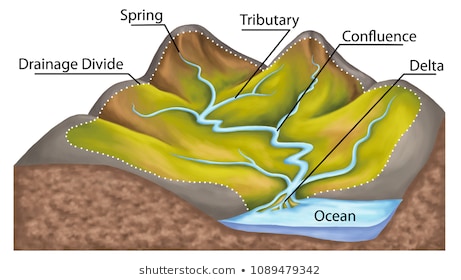 IB DP Geography - Introduction to drainage basinsi. What is a watershed/drainage basin?ii. What are the main functions of a watershed/drainage basin?iii. How can human action can influence the functioning of the system?Diagram of closed systemExplanation Diagram of open systemExplanation 